Exercice 1Soit  une  droite   munie  d’un  repère  (O , I )  et  les  points  A  , B  et  C  d’abscisses  respectifs  3 , - 2  et  6  . Soit  M  un  point  de   d’abscisse  x  Montrer  que  l’ensemble  des  points  M  tel  que  OM 2  +  2 AM 2   54   est  le  segment  [BC]  Exercice 2Le plan est muni d’un repère orthonormé (O, , )1) Placer les points A(-3 , 3)	; 	B(5 , 7)  	et 	 C(-1 , -1)2) Montrer que ABC est un triangle rectangle.3) 	a- Montrer que E(2 , 3) est le centre du cercle (C ) circonscrit au triangle ABC puis calculer son rayon.b- Vérifier que L(-2 , 0) appartient à (C ) c- En déduire que LÂC = LÊC4) Déterminer les coordonnées du point L dans le repère (A, , )5) Soit F(m, 4) déterminer m dans chacun des cas suivants :a)  = 			;	b) (BF) tangente a (C ) Exercice 3Dans  le  plan  rapporté  à  un  repère orthonormé (O,), Placer  les  points  B(1 , 0) ; E(5 , - 2) et  F(-1 , - 4)  1°)- Montrer  que  le  triangle  EBF  est  rectangle  et  isocèle  en  B 2°)- a / Déterminer  les  coordonnées  du  point  I  milieu  du  segment  [EF]         b / Montrer  que  l’ensemble  des  points  M  tel  que   =  2  est  un  cercle  dont  on déterminera   le   centre  et  le  rayon  3°)- Soit  A  le  milieu  de  [EB]  et  soit  K  le  point  défini  par           a / Vérifier  que  K  est  le  milieu  de  [BF]         b / Montrer  que  BAIK  est  un  carré  dont  l’aire  est  égale  à  5  4°)- On  désigne  par  G  le  centre  de  gravité  du  triangle  EBF .Montrer  que  les  points  E , G  et  K  sont  alignés   Mathématiques aux élèvesSite web : http://www.matheleve.com/Email :contact @matheleve.com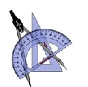 Mathématiques aux élèvesSite web : http://www.matheleve.com/Email :contact @matheleve.comExercices   2ème  Sci et Inf